RÁMCOVÁ Kupní smlouva Smluvní strany:………………….se sídlem / místem podnikáníIČ:	#############DIČ:	#############společnost / fyzická osoba zapsaná v obchodním / živnostenském rejstříku vedeném ########zastoupená #############bankovní spojení: ###############, číslo účtu: #############jako prodávající na straně jedné (dále jen „Prodávající“)aNemocnice České Budějovice, a.s.se sídlem České Budějovice, B. Němcové 585/54, PSČ 370 01IČ:	260 68 877DIČ:	CZ26068877 společnost zapsaná v obchodním rejstříku vedeném Krajským soudem v Českých Budějovicích, oddíl B, vložka 1349zastoupená MUDr. Ing. Michalem Šnorkem, Ph.D., předsedou představenstva a MUDr. Jaroslavem Novákem, MBA, členem představenstvabankovní spojení: UniCredit Bank Czech Republic and Slovakia, a.s., číslo účtu: 2107918128/2700jako kupující na straně druhé (dále jen „Kupující“)uzavřely dnešního dne podle § 2079 a násl. zákona č. 89/2012 Sb., občanský zákoník, ve znění pozdějších předpisů, (dále jen „občanský zákoník“) tutorámcovou kupní smlouvu1.	Úvodní ustanoveníKupující prohlašuje, že je veřejným zadavatelem ve smyslu § 4 odst. 1 písm. e) zákona č. 134/2016 Sb., o zadávání veřejných zakázek, ve znění pozdějších předpisů (dále jen „zákon o ZVZ“). Kupující je podle zákona o ZVZ povinen zadat veřejnou zakázku v zadávacím řízení. Kupující dále prohlašuje, že dne 8. 8. 2019 ve smyslu ust. § 56 zákona o ZVZ odeslal oznámení o zahájení zadávacího řízení k uveřejnění způsobem podle § 212 zákona o ZVZ pod evidenčním číslem zákázky Z2019-027742  za účelem zadání Veřejné zakázky s názvem DODÁVKY LÉČIVÝCH PŘÍPRAVKŮ DLE ATC SKUPINY S01LA05 – AFLIBERCEPT PRO NEMOCNICI ČESKÉ BUDĚJOVICE, A.S. II. (dále jen „Veřejná zakázka“). Na základě výsledku zadávacího řízení byla Veřejná zakázka přidělena Prodávajícímu. Smluvní strany uzavírají tuto smlouvu za účelem splnění předmětu Veřejné zakázky.Smluvní stranyProdávající prohlašuje, že je právnickou / fyzickou osobou řádně podnikající podle občanského zákoníku, a podle zákona č. 455/1991 Sb., ve znění pozdějších předpisů (živnostenský zákon), která se zabývá výrobou a/nebo prodejem léčiv dle této smlouvy a která je zapsaná v obchodním / živnostenském rejstříku vedeném _________________________. Prodávající dále prohlašuje, že splňuje veškeré podmínky a požadavky v této smlouvě stanovené a je oprávněn tuto smlouvu uzavřít a řádně plnit povinnosti v ní obsažené.Kupující prohlašuje, že je obchodní společností řádně založenou a zapsanou podle českého právního řádu v obchodním rejstříku vedeném Krajským soudem v Českých Budějovicích, oddíl B, vložka 1349, která se zabývá poskytováním zdravotních služeb a zdravotní péče. Kupující dále prohlašuje, že splňuje veškeré podmínky a požadavky v této smlouvě stanovené a je oprávněn tuto smlouvu uzavřít a řádně plnit povinnosti v ní obsažené.2.3.	Kupující dále prohlašuje, že je povinným subjektem dle § 2 odst. 1 písm. n) zákona č. 340/2015 Sb., o registru smluv, ve znění pozdějších předpisů (dále jen „zákon o registru smluv“), a jako takový má povinnost zveřejnit tuto smlouvu v registru smluv. S ohledem na skutečnost, že právo zaslat smlouvu k uveřejnění do registru smluv náleží dle zákona o registru smluv oběma smluvním stranám, dohodly se smluvní strany za účelem vyloučení případného duplicitního zaslání smlouvy k uveřejnění do registru smluv na tom, že tuto smlouvu zašle k uveřejnění do registru smluv Kupující. Kupující bude ve vztahu k této smlouvě plnit též ostatní povinnosti vyplývající pro něj ze zákona o registru smluv, např. pokud jde o zveřejňování objednávek atd.2.4. 		Smluvní strany shodně prohlašují, že tuto smlouvu uzavírají jako podnikatelé v souvislosti s jejich podnikatelskou činností. Předmět a účel smlouvy Prodávající se touto smlouvou zavazuje odevzdávat (dodávat) Kupujícímu na základě jeho objednávek movité věci uvedené v ustanovení 3.2. této smlouvy se všemi obvyklými součástmi a příslušenstvím v rozsahu a za podmínek stanovených touto smlouvou a umožnit Kupujícímu nabýt vlastnické právo k těmto movitým věcem. Kupující se touto smlouvou zavazuje, že movité věci převezme a zaplatí za ně Prodávajícímu kupní cenu za podmínek stanovených v této smlouvě.Movitými věcmi ve smyslu této smlouvy se rozumí léčiva uvedené a blíže specifikované v Příloze č. 1, která je nedílnou součástí této smlouvy (dále jen „Zboží“), není-li v této smlouvě ujednáno pro jednotlivé případy jinak.Účelem této smlouvy je upravit podmínky, za nichž bude Prodávající odevzdávat (dodávat) Kupujícímu Zboží, a upravit vzájemná práva a povinnosti smluvních stran související s dodávkami Zboží.Dodávky Zboží Kupujícímu může Prodávající uskutečňovat přímo nebo prostřednictvím třetí osoby, pokud tato třetí osoba pouze provádí závoz Zboží Kupujícímu, aniž by byla místem pro objednávání a osobou, která vystavuje a doručuje faktury Kupujícímu, a aniž by byla zároveň platebním místem kupní ceny. Pokud však dodávky Zboží Kupujícímu prostřednictvím třetí osoby mají být realizovány způsobem, kdy Kupující bude Zboží objednávat u této třetí osoby (dále jen „Distributor“), Distributor bude fyzicky Zboží Kupujícímu dodávat a dále Distributor bude vystavovat a doručovat Kupujícímu faktury na zaplacení kupní ceny a zpravidla na účet Distributora bude hrazena kupní cena, bude se tento způsob dodávek Zboží řídit touto smlouvou a některými dále uvedenými zvláštními pravidly a bude dále v této smlouvě označen jako „Dodávky přes Distributora“.Dodávky přes Distributora se budou realizovat tehdy, pokud Prodávající písemně a výslovně oznámí Kupujícímu, že hodlá realizovat dodávky Zboží jako Dodávky přes Distributora dle odst. 3.4. této smlouvy, a to zpravidla v případech, kdy Prodávající nezajišťuje distribuci Zboží na trhu v České republice.   Prodávající je povinen spolu s oznámením dle odst. 3.5. této smlouvy současně oznámit Kupujícímu následující identifikační údaje Distributora: jméno/obchodní firmu, sídlo, IČ, DIČ, zápis v obchodním nebo jiném rejstříku, zastupující osobu (zpravidla statutární orgán), osobu určenou pro komunikaci s Kupujícím, kontaktní údaje pro vyřizování objednávek (e-mail, telefon, fax, poštovní doručovací adresa), číslo účtu pro úhradu kupní ceny.V případě Dodávek přes Distributora je Prodávající povinen zajistit a odpovídá za to, že Distributor poskytne Kupujícímu nezbytnou součinnost a za úkony činěné v souladu s touto smlouvou Kupujícím vůči Distributorovi nebo Distributorem vůči Kupujícímu odpovídá Prodávající a je z nich Prodávající zavázán tak, jako by byly činěny přímo vůči Prodávajícímu nebo Prodávajícím.Je-li v této smlouvě označen Prodávající, rozumí se tím v případě Dodávek přes Distributora ohledně činností Distributora přiměřeným způsobem zároveň také Distributor.   ObjednávkyProdávající se zavazuje odevzdávat (dodávat) Kupujícímu Zboží na základě objednávek vystavených a zaslaných Kupujícím.Kupující v objednávce uvede:identifikační údaje Kupujícího;identifikační údaje Prodávajícího;jde-li o Dodávky přes Distributora, identifikační údaje Distributora;požadované druhy Zboží, které má Prodávající/Distributor na základě objednávky Kupujícímu odevzdat; číselný kód Zboží, byl-li přidělen (dle Přílohy č. 1 této smlouvy);množství pro každý požadovaný druh Zboží;datum vystavení objednávky;místo odevzdání dle Přílohy č. 3 této smlouvy – část 3 – výdejní místa;případné další údaje.Kupující zašle dílčí objednávku Prodávajícímu elektronicky prostřednictvím systému pro elektronické objednávání léčiv a spotřebního zdravotnického materiálu nebo e-mailem na e-mailovou adresu Prodávajícího uvedenou v odstavci 13.3. této smlouvy. Objednávky budou vystavovat výlučně pracovníci obchodního oddělení Kupujícího. Pro vyloučení všech pochybností smluvní strany sjednávají, že pro každou dílčí objednávku neplatí množstevní omezení v podobě minimálního množství odběru.Kupujícím řádně vystavené a odeslané objednávky v souladu s tímto článkem smlouvy jsou pro Prodávajícího závazné, i když byly doručeny Distributorovi. Prodávající/Distributor je povinen řádně vystavenou objednávku, kterou obdrží od Kupujícího, bez zbytečného odkladu, nejpozději však následující pracovní den, písemně potvrdit, přičemž za písemné potvrzení se považuje i elektronické potvrzení objednávky.Vzor objednávky tvoří nedílnou součást této smlouvy jako její Příloha č. 2. Přílohou objednávky může být podrobný rozpis Zboží, které má být na základě dané objednávky odevzdáno Kupujícímu, včetně určení jednotlivých oddělení či jiných pracovišť Kupujícího, na které má být Zboží (či jeho jednotlivé položky) odevzdáno.V případě Dodávek přes Distributora budou objednávky zasílány Distributorovi, který je povinen tyto objednávky potvrdit způsobem a ve lhůtě dle odst. 4.4. této smlouvy namísto Prodávajícího. Dodací podmínkyDodací podmínky, za kterých se Prodávající, popřípadě přes Distributora, zavazuje odevzdat (dodat) Kupujícímu Zboží, včetně vzoru dodacího listu jsou upraveny v Příloze č. 3 této smlouvy. V Příloze č. 3 této smlouvy jsou dále vymezena jednotlivá dodací místa (výdejní místa Kupujícího), na která bude Prodávající povinen dle konkrétní specifikace tohoto místa v objednávce Zboží dodat a odevzdat jej Kupujícímu. Nebude-li v objednávce toto dodací místo konkrétně specifikováno, je Prodávající povinen si od Kupujícího tuto informaci dodatečně před dodáním Zboží vyžádat.  6.	Kupní cena, splatnost a způsob placeníJednotková cena za Zboží je stanovena v Příloze č. 1, která je součástí nabídky. Smluvní strany se dohodly, že celková nabídková cena za 24 měsíců činí: [doplní prodávající] Kč (slovy [doplní prodávající] korun českých) bez DPH[doplní prodávající] Kč (slovy [doplní prodávající] korun českých) vč. DPHKupní cena uvedena v odst. č. 6.1. této smlouvy je konečná a platí po celou dobu trvání této smlouvy, přičemž Prodávající na sebe přebírá nebezpečí změny okolností ve smyslu § 1765 odst. 2 občanského zákoníku. Kupující je však oprávněn požadovat snížení kupní ceny z důvodu prokazatelného snížení cen obdobného či srovnatelného Zboží na trhu.Kupující se zavazuje zaplatit Prodávajícímu kupní cenu za odevzdané Zboží na základě faktur vystavených Prodávajícím nebo Distributorem v souladu s touto smlouvou.Prodávající/Distributor vystavuje fakturu vždy za odevzdané Zboží do sedmi (7) dnů po odevzdání příslušného Zboží Kupujícímu, a to i na část odevzdaného Zboží, pokud je Prodávajícím/Distributorem v souladu s objednávkou Kupujícího Zboží odevzdáváno po částech. Prodávající/Distributor může vystavit i souhrnnou fakturu za více dodávek, pokud bude dodržena výše uvedená lhůta sedmi (7) dnů pro vystavení faktury. Prodávající/Distributor je povinen zaslat Kupujícímu fakturu nejpozději následující pracovní den po jejím vystavení. Skutečné datum odeslání faktury Kupujícímu je povinen prokázat Prodávající. Prodávající/Distributor se zavazuje vystavit Kupujícímu na kupní cenu fakturu v elektronické formě (ve formátu PDF), a v této formě fakturu zaslat Kupujícímu na dále uvedenou e-mailovou adresu či jiným způsobem předem oznámeným Kupujícím, a to ve lhůtě stanovené v odst. 6.3. této smlouvy. Takto vystavená faktura musí splňovat formální náležitosti vyplývající z příslušných právních předpisů a musí být zaslána na e-mailovou adresu: fakturace@nemcb.cz. Za řádně doručenou fakturu se zejména nepovažuje listinná faktura doručená spolu se Zbožím atd. Kupující je povinen zaplatit Prodávajícímu kupní cenu za odevzdané Zboží do třiceti (30) dnů od vystavení příslušné faktury Kupujícímu za předpokladu, že mu byla řádně a v termínu dle odst. 6.3. této smlouvy doručena na adresu uvedenou v předchozím odstavci. Kupující zaplatí kupní cenu převodem na bankovní účet Prodávajícího uvedený v záhlaví této smlouvy nebo na jiný bankovní účet Prodávajícího, který za účelem platby kupní ceny dle této smlouvy Prodávající písemně oznámí Kupujícímu, a to včetně účtu Distributora.Kupní cena uvedená v Příloze č. 1 této smlouvy představuje konečnou cenu za Zboží, která v sobě zahrnuje veškeré případné daně (zejména daň z přidané hodnoty), poplatky a jiné podobné platby včetně nákladů na dopravu Zboží do místa odevzdání. Změna kupní ceny je možná pouze v případě změny příslušných daní a/nebo jiných podobných zákonných plateb a poplatků. Tím není nijak dotčeno ujednání poslední věty odst. 6.1. této smlouvy. V případě Dodávek přes Distributora kupní cena zároveň zahrnuje marži Distributora a veškeré odměny a náklady spojené s distribucí Zboží. Prodávající je povinen zajistit, že Distributor nebude Kupujícímu účtovat žádné zvláštní částky odměny, nákladů včetně marže Distributora a Kupující není povinen žádné takové částky Distributorovi nad rámec sjednané kupní ceny hradit. Prodávající není oprávněn požadovat zvýšení kupní ceny v případě změn částky odměny nebo nákladů či jiných plateb, které Prodávající hradí Distributorovi. Prodávající je povinen řádně a včas vyrovnat veškeré své závazky vůči Distributorovi.     Kupní cena se považuje za zaplacenou v okamžiku, kdy byla příslušná částka odepsána z účtu Kupujícího ve prospěch účtu Prodávajícího/Distributora.Prodávající/Distributor je povinen vystavit fakturu dle množství skutečně odevzdaného Zboží Kupujícímu. 6.9.	Prodávající/Distributor se zavazuje uvést na vystavené faktuře číslo objednávky Kupujícího a rovněž číslo smlouvy uzavřené mezi Prodávajícím a Kupujícím, jestliže je číslo smlouvy odlišné od čísla objednávky, číslo dodacího listu, a dále označení smluvních stran a adresy jejich sídla, IČ a DIČ smluvních stran, číslo faktury, den vystavení a den splatnosti faktury, den uskutečnění zdanitelného plnění, označení peněžního ústavu a číslo účtu, na který se má platit v souladu s touto smlouvou, fakturovanou částku, množství skutečně odevzdaného Zboží dle jednotlivých položek (jde-li o souhrnnou fakturu za více dodávek, pak jednotlivé položky dodaného Zboží a fakturované částky budou také v členění podle jednotlivých dodávek s odkazem na příslušné číslo objednávky a dodacího listu), razítko, podpis oprávněné osoby a případné další náležitosti stanovené příslušnými právními předpisy. V případě Dodávek přes Distributora musí být vždy jako dodavatel uveden Prodávající s dovětkem „prostřednictvím Distributora“ s uvedením jeho identifikačních údajů – neuvedení údaje v tomto formátu je důvodem pro vrácení faktury. 6.10.	Faktura musí být vystavena a zaslána ve formě a na adresu stanovenou v odst. 6.4. této smlouvy a musí obsahovat údaje vyplývající z příslušných právních předpisů a rovněž údaje stanovené v této smlouvě. Nebude-li faktura vystavena a zaslána ve stanovené formě, nebo nebude-li obsahovat stanovené náležitosti, nebo v ní nebudou správně uvedené údaje dle této smlouvy, je Kupující oprávněn fakturu vrátit Prodávajícímu/Distributorovi ve lhůtě osmi (8) dnů od jejího doručení. V takovém případě se přeruší běh lhůty splatnosti a nová lhůta splatnosti počne běžet doručením opravené (správně vystavené a zaslané) faktury. Bude-li však faktura zaslána na jinou adresu nebo jiným způsobem, než ujednaným v odst. 6.4. této smlouvy, nebude se faktura považovat vůbec za doručenou a Kupující není povinen na toto Prodávajícího/Distributora ani upozorňovat; v takovém případě ani nepočíná běžet lhůta splatnosti faktury a kupní ceny a Kupující tak nebude s úhradou faktury a kupní ceny v prodlení.    6.11.	Kupující není v prodlení se splněním svého peněžitého závazku po dobu, po kterou je Prodávající/Distributor v prodlení se splněním některé ze svých povinností dle tohoto článku smlouvy. Ujednání předchozí věty se v souladu s odst. 6.3. této smlouvy nevztahuje na situaci, kdy Prodávající plní částečně.6.12.	Kupující je oprávněn započíst si jakoukoli svoji peněžitou pohledávku vůči peněžité pohledávce Prodávajícího podle této smlouvy. Kupující je oprávněn odepřít plnění z této smlouvy v případě, že závazek Prodávajícího z jiné smlouvy nebyl splněn řádně nebo včas.Záruka a práva z vadného plněníProdávající tímto ve smyslu § 2113 a násl. občanského zákoníku přebírá závazek, že Zboží bude způsobilé pro použití ke smluvenému (jinak obvyklému) účelu a že si zachová obvyklé vlastnosti (i) po dobu šesti (6) měsíců, jde-li o Zboží zuživatelné, (ii) nebo po dobu dvou (2) roků, jde-li o Zboží nezuživatelné.Záruční doba v trvání dle odst. 7.1. této smlouvy začíná běžet ode dne, kdy Kupující převzal Zboží od Prodávajícího nebo Distributora.V případě výskytu vady na Zboží má Kupující právo požadovat po Prodávajícím (i) odstranění vad dodáním nového Zboží bez vad, dodáním chybějícího Zboží a odstraněním právních vad Zboží, nebo (ii) odstranění vady opravou Zboží, jestliže je vada odstranitelná, nebo (iii) požadovat přiměřenou slevu z Kupní ceny, nebo (iv) odstoupit od smlouvy.Volba mezi nároky uvedenými v odstavci 7.3. této smlouvy náleží vždy Kupujícímu, a to bez ohledu na jejich pořadí a na běh lhůt dle ustanovení § 2106 a násl. občanského zákoníku.Práva z vadného plnění jsou řádně a včas uplatněna Kupujícím, pokud je Kupující oznámí Prodávajícímu do konce záruční doby. Oznámení práv z vadného plnění se považuje za řádně učiněné také v případě, jestliže je Kupující zašle Prodávajícímu elektronickou formou na e-mailovou adresu Prodávajícího uvedenou v odstavci 13.3. této smlouvy.V případě výskytu vady Zboží je Kupující oprávněn odstoupit od smlouvy pouze ohledně toho Zboží, ke kterému se vada vztahuje.V případě, že Kupující bude požadovat po Prodávajícím odstranění vad dodáním nového Zboží bez vad či dodání chybějícího Zboží, je Prodávající povinen dodat Kupujícímu nové Zboží bez vad či chybějící Zboží nejpozději ve lhůtě stanovené pro původní dodávku počítané od oznámení vad Zboží Kupujícím, resp. vždy však nejpozději do 14.00 hodin následujícího pracovního dne. Na dodání náhradního či chybějícího Zboží se vztahují dodací podmínky dle této smlouvy. V případě, že Kupující bude požadovat po Prodávajícím odstranění právních vad Zboží, je Prodávající povinen odstranit právní vady Zboží bez zbytečného odkladu, nejpozději však do třiceti (30) dnů, od oznámení vad Zboží Kupujícím. V případě, že Kupující bude požadovat po Prodávajícím odstranění vad opravou Zboží, je-li vada odstranitelná, je Prodávající povinen opravit Zboží bez zbytečného odkladu, nejpozději však do deseti (10) dnů, od oznámení vad Zboží Kupujícím.Nedohodnou-li se smluvní strany bez zbytečného odkladu na slevě z kupní ceny ve smyslu odst. 7.3. této smlouvy, má Kupující právo odstoupit od smlouvy ohledně toho Zboží, ke kterému se vada vztahuje. V případě sporu smluvních stran o délku lhůty „bez zbytečného odkladu“ či „bezodkladně“ je vždy rozhodující stanovisko Kupujícího.Kupující je oprávněn odepřít zaplacení kupní ceny za Zboží do doby odstranění vad Zboží, nebyla-li kupní cena Zboží již dříve uhrazenaV případě Dodávek přes Distributora je Kupující oprávněn uplatnit reklamaci i u Distributora s tím, že Prodávající je zároveň oprávněn prostřednictvím Distributora uspokojit práva Kupujícího z vad Zboží.Pro vyloučení pochybností se stanoví, že za vadu Zboží se považuje též případ, kdy Kupující nebude moci z jakýchkoli důvodů ověřit dle příslušné legislativy Evropské unie, že dodané Zboží není padělaným léčivým přípravkem, aniž by se jednalo o pochybení na straně Kupujícího.Nabytí vlastnického práva a přechod nebezpečí škody na ZbožíKupující nabývá vlastnického práva ke Zboží, jakmile je mu odevzdané Zboží předáno v místě odevzdání.Nebezpečí škody na Zboží přechází na Kupujícího okamžikem předání Zboží v místě odevzdání nebo potvrzením příslušného dodacího listu podle toho, která skutečnost nastane později.Ostatní práva a povinnosti smluvních stranProdávající je povinen umožnit Kupujícímu nabýt vlastnické právo ke Zboží v souladu s touto smlouvou a občanským zákoníkem.Kupující je povinen řádně a včas zaplatit Prodávajícímu kupní cenu v souladu s článkem 6. této smlouvy a převzít Zboží dle pravidel upravených v článku 5. této smlouvy.Prodávající se zavazuje, že bude odevzdávat (dodávat) Kupujícímu výlučně Zboží, které bude v provozuschopném stavu a které bude možno bez omezení užívat v souladu s účelem, jemuž Zboží obvykle slouží a k němuž je určeno. Prodávající se rovněž zavazuje, že bude Kupujícímu odevzdávat (dodávat) Zboží bez právních vad, zejména bez zástavních práv nebo jakýchkoliv jiných práv třetích osob.Prodávající se zavazuje, že bude odevzdávat (dodávat) Kupujícímu výlučně Zboží, které bude plně v souladu s příslušnými právními předpisy a dalšími normami, které bude mít předepsané vlastnosti a které bude v souladu s příslušnou právní úpravou schváleno pro používání k účelu, pro který si jej Kupující objednává.Odpovědnost za škodu a sankceSmluvní strany si vzájemně odpovídají za škodu, kterou způsobí druhé smluvní straně porušením právní povinnosti. Odpovědnost smluvních stran za škodu způsobenou v souvislosti s touto smlouvou se řídí příslušnými právními předpisy České republiky. Prodávající odpovídá i za škody způsobené Distributorem při jeho činností dle této smlouvy.Každá ze smluvních stran je povinna předcházet vzniku škody, učinit vhodná a přiměřená opatření k odvrácení hrozící škody a v případě vzniku škody učinit veškerá rozumně požadovatelná opatření k tomu, aby rozsah škody byl co nejnižší.Prodávající je povinen zaplatit Kupujícímu smluvní pokutu ve výši 0,05 % ze souhrnné kupní ceny Zboží dle příslušné objednávky za každý započatý kalendářní den prodlení se splněním své povinnosti dodat Zboží v souladu s objednávkou Kupujícího a touto smlouvou, a to i v případě prodlení s dodávkou pouze části objednaného Zboží. Za započatý kalendářní den prodlení se považuje každých započatých 24 hodin následujících po uplynutí lhůty pro dodávku Zboží dle Přílohy č. 3 této smlouvy – dodací podmínky, ve které se měla objednávka plnit. V případě, že důvodem prodlení či nesplnění závazku Prodávajícího je výpadek dle odst. 3 Přílohy č. 3 Části 1 – dodací podmínky této smlouvy, je Prodávající povinen k úhradě jednorázové smluvní pokuty ve výši 10.000,- Kč (slovy deset tisíc korun českých).Prodávající je povinen zaplatit Kupujícímu smluvní pokutu ve výši 100,- Kč (slovy jedno sto korun českých) za každý započatý kalendářní den prodlení se splněním závazného termínu pro vystavení nebo odeslání faktury stanoveného v čl. 6.3. této smlouvy. V případě souběhu obou těchto prodlení se tato prodlení za dobu jejich souběhu považují za jedno prodlení.  Prodávající se zavazuje plnit povinnosti, jejichž splnění je utvrzeno smluvní pokutou, i po zaplacení smluvní pokuty. Za prodlení Prodávajícího se považuje i prodlení Distributora.Povinností Prodávajícího zaplatit Kupujícímu smluvní pokutu není dotčeno právo na náhradu újmy (tj. škody i nemajetkové újmy), které Kupujícímu náleží vedle smluvní pokuty v plné výši.Smluvní pokuta je splatná nejpozději do sedmi (7) dnů poté, co Prodávající poruší smluvní povinnost, jejíž splnění je utvrzeno smluvní pokutou. Bez ohledu na ujednání předchozí věty je smluvní pokuta vždy splatná nejpozději do sedmi (7) dnů poté, co Kupující požádá Prodávajícího o zaplacení smluvní pokuty.Smluvní strany se zavazují zaplatit druhé smluvní straně úrok z prodlení ve výši 0,05 % z dlužné částky za každý den prodlení se splněním svého peněžitého závazku dle této smlouvy. Vystavuje-li fakturu Distributor, bude Kupující hradit úrok z prodlení na základě faktury vystavené Distributorem za obdobných podmínek jako v případě úhrady kupní ceny.  Za porušení právní povinnosti ve smyslu této smlouvy se rovněž považuje, jestliže se některé prohlášení Prodávajícího, učiněné v této smlouvě, ukáže být nepravdivým, nepřesným či zavádějícím (dále též jen „Porušení prohlášení“). Prodávající se zavazuje nahradit Kupujícímu škodu a případně též nemajetkovou újmu, která mu vznikne v příčinné souvislosti s Porušením prohlášení, neboť Porušení prohlášení se považuje za porušení povinnosti Prodávajícího jednat poctivě, čestně, svědomitě, s péčí řádného hospodáře a v souladu se zásadami poctivého obchodního styku a dále za porušení povinnosti Prodávajícího předcházet hrozícím škodám.Trvání a ukončení smlouvySmlouva nabývá účinnosti dnem jejího podpisu oběma smluvními stranami, pokud zákon nestanoví den pozdější. Smlouva se uzavírá na dobu určitou v trvání dvou (2) roků od účinnosti smlouvy.Smluvní strany mohou odstoupit od smlouvy z důvodů upravených v příslušných právních předpisech a z důvodů uvedených v této smlouvě. Odstoupení musí být učiněno v písemné formě a musí být odesláno druhé smluvní straně.Kupující je oprávněn odstoupit od smlouvy v případě, že se Prodávající ocitne v situaci, ohrožující řádné plnění závazků ze smlouvy (zejména zrušení Prodávajícího bez právního nástupce, úpadek Prodávajícího). Kupující je rovněž oprávněn odstoupit od smlouvy (i) v případě, že Prodávající poruší svá prohlášení uvedená v odst. 2.1. této smlouvy, nebo že se některé z těchto prohlášení ukáže být nepravdivým, nepřesným či zavádějícím, (ii) v případě, že Prodávající bude v prodlení se splněním objednávky Kupujícího po dobu delší dvaceti (20) kalendářních dnů, nebo (iii) v případě, že Prodávající odevzdá Kupujícímu nejméně ve dvou (2) po sobě jdoucích případech vadné Zboží, jehož hodnota bude činit minimálně deset procent (10 %) z hodnoty příslušné objednávky.Odstoupení od smlouvy nabývá účinnosti dnem doručení oznámení o odstoupení druhé smluvní straně a práva a povinnosti zanikají ke dni účinnosti oznámení o odstoupení. Jestliže se oznámení o odstoupení nepodaří doručit druhé smluvní straně, nabývá odstoupení od smlouvy účinnosti sedmý (7.) den po jeho odeslání druhé smluvní straně.Kterákoliv ze smluvních stran může ukončit tuto smlouvu písemnou výpovědí. Výpověď je možno podat z jakéhokoliv důvodu nebo i bez uvedení důvodu.Délka výpovědní doby činí tři (3) měsíce v případě výpovědi podané Kupujícím a tři (3) měsíce v případě výpovědi podané Prodávajícím. Výpovědní doba začíná běžet prvním dnem měsíce následujícího po doručení písemné výpovědi druhé smluvní straně. Uplynutím výpovědní doby smlouva končí.PojištěníProdávající je povinen mít po celou dobu účinnosti této smlouvy uzavřeno platné pojištění odpovědnosti za škodu způsobenou svojí provozní činností a zejména pro případ způsobení škody na majetku Kupujícího či na zdraví třetích osob s limitem pojistného plnění ve výši minimálně 5.000.000,- Kč (slovy pět milionů korun českých) za každou pojistnou událost. Tuto pojistnou smlouvu bude prodávající udržovat v platnosti po celou dobu platnosti této smlouvy. Ověřený doklad o pojištění odpovědnosti za škodu předal Prodávající Kupujícímu před uzavřením této smlouvy.Prodávající se zavazuje v případě vzniku škody v souvislosti s touto smlouvou učinit veškerá opatření a vyvinout maximální úsilí k tomu, aby pojistitel vyplatil pojistné plnění z pojištění dle odst. 12.1. této smlouvy přímo Kupujícímu, a nebude-li to možné, zavazuje se Prodávající vyplatit Kupujícímu pojistné plnění z pojištění dle odst. 12.1. této smlouvy bezodkladně po obdržení plnění od pojistiteleKomunikace smluvních stran Má-li být dle této smlouvy doručeno oznámení, žádost či jiné sdělení druhé smluvní straně v písemné formě, zašle odesílající strana tuto zásilku doporučenou poštou, faxem či prostřednictvím kurýrní služby nebo ji předá osobně oprávněnému zástupci druhé smluvní strany proti potvrzení o převzetí.V případě, že adresát zásilky odmítne tuto bezdůvodně převzít, má se za to, že zásilka byla doručena dnem, kdy byla bezdůvodně odmítnuta. V případě, že zásilka bude uložena pro adresáta u osoby pověřené jejím doručením, má se za to, že zásilka byla doručena třetí (3.) den po jejím uložení. Tímto ustanovením není nijak dotčen odst. 11.4. této smlouvy.Smluvní strany uvedly za účelem doručování ve smyslu odst. 13.1. této smlouvy následující kontaktní údaje:Kupující:                          	Nemocnice České Budějovice, a.s.          	Jméno: PharmDr. Ondřej Pavlíček Ph.D.	B. Němcové 585/54	370 01 České Budějovice 	E-mail: pavlicek.ondrej@nemcb.cz Prodávající:	_____________________	Jméno: _____________________	_____________________	_____________________ 	Fax: + ______ / _____________________	E-mail: _____________________V případě Dodávek přes Distributora se za kontaktní údaje na straně Prodávajícího považují také údaje, které Prodávající sdělí Kupujícímu v souladu s odst. 3.6. této smlouvy.V ostatních případech neupravených v odst. 13.1. této smlouvy či uvedených v jiných ustanoveních této smlouvy může komunikace mezi smluvními stranami (resp. jejich oprávněnými zástupci) probíhat též ústní formou (zejména též prostřednictvím telefonů) či elektronickou formou (e-mailová komunikace).Za jednání smluvních stran dle této smlouvy se vedle jednání statutárních orgánů smluvních stran rozumí ve smyslu ustanovení § 430 občanského zákoníku též jednání oprávněných zástupců pověřených smluvní stranou, aby za ni jednala v záležitostech týkajících se této smlouvy a jejího plnění.Smluvní strany tímto jmenují a pověřují osoby oprávněné vzájemně jednat v záležitostech týkajících se plnění této smlouvy, přičemž smluvní strany zajistí souhlas těchto osob s uvedením jejich osobních údajů v této smlouvě a s jejich použitím pro potřeby plnění této smlouvy, pokud je to podle právních předpisů na ochranu osobních údajů potřebné:13.6.1.	za Kupujícího bude jednat ve věci plnění této smlouvy jako zástupce: PharmDr. Ondřej Pavlíček Ph.D.13.6.2.	za Prodávajícího bude jednat ve věci plnění této smlouvy: _____________________. Smluvní strany se dohodly, že veškerá oznámení, žádosti či sdělení dle této smlouvy budou činěna v českém jazyce. V českém jazyce bude probíhat též jiná komunikace mezi smluvními stranami vedená v souvislosti s touto smlouvou.Smluvní strany se zavazují, že oznámí neprodleně druhé smluvní straně změnu jakéhokoliv z výše uvedených kontaktních údajů či změnu pověřených osob ve smyslu odst. 13.6. této smlouvy. Tyto změny nepodléhají schválení druhou smluvní stranou a nepovažují se za změnu této smlouvy ve smyslu odst. 16.5. této smlouvy.Právní nástupnictvíSmluvní strany se dohodly a souhlasí, že práva a povinnosti Kupujícího upravená touto smlouvou přecházejí na jeho právní nástupce, pokud dříve nezanikla.Prodávající se zavazuje, že nebude klást překážky převodu či přechodu práv a povinností Kupujícího upravených touto smlouvou na právního nástupce Kupujícího jakož i na osobu či osoby, které budou součástí téhož koncernu jako Kupující, a že za tím účelem poskytne Kupujícímu potřebnou součinnost.Ochrana informacíSmluvní strany se zavazují dodržovat mlčenlivost o všech skutečnostech, o kterých se dozvěděly v souvislosti s touto smlouvou. Povinnost mlčenlivosti se nevztahuje na ty skutečnosti, které jsou nebo se stanou obecně známými, aniž by se tak stalo v důsledku porušení této smlouvy. Smluvní strany prohlašují, že mají zájem zejména na ochraně informací o cenách obsažených v této smlouvě, jejích dodatcích či jiných souvisejících ujednáních, neboť představují součást obchodního tajemství Prodávajícího i Kupujícího ve smyslu § 504 občanského zákoníku. Za všech okolností jsou smluvní strany povinny zachovávat výrobní a obchodní tajemství druhé smluvní strany jakož i mlčenlivost o veškerých skutečnostech, které by mohly negativně ovlivnit konkurenceschopnost druhé smluvní strany.Smluvní strana, která získala skutečnost chráněnou dle tohoto článku smlouvy od druhé smluvní strany, se zavazuje zajistit, aby tuto skutečnost uchoval v tajnosti a nezneužil ji žádný z jejích pracovníků, orgánů nebo členů jejích orgánů bez ohledu na jeho zařazení, který se dostane nebo by se mohl dostat do styku s touto skutečností.Omezení stanovená v odst. 15.1. této smlouvy se nevztahují na poskytování informací spolupracujícím osobám a/nebo konzultantům obou smluvních stran v potřebném rozsahu, pokud tyto spolupracující osoby a/nebo konzultanti budou zavázáni k ochraně informací nejméně ve stejném rozsahu jako smluvní strany.Smluvní strany jsou však oprávněny podávat potřebná vysvětlení a údaje příslušným oprávněným státním a veřejným úřadům a institucím v České republice a/nebo oprávněným veřejným úřadům a institucím Evropské unie, pokud jsou k tomu povinny dle příslušných obecně závazných právních předpisů.Získá-li některá smluvní strana od druhé smluvní strany dokumenty, které obsahují skutečnosti chráněné dle tohoto článku smlouvy, bez ohledu na jejich formu, která může být listinná či elektronická, je tato smluvní strana povinna zajistit bezpečné uložení těchto dokumentů tak, aby nemohlo dojít k prozrazení či zneužití chráněných skutečností. Smluvní strany jsou povinny si bez zbytečného odkladu po ukončení této smlouvy vrátit veškeré dokumenty, které obsahují skutečnosti chráněné dle tohoto článku smlouvy, a to bez ohledu na jejich formu, která může být listinná či elektronická.Smluvní strany se zavazují dodržovat povinnosti uvedené v tomto článku smlouvy po celou dobu trvání smlouvy i po dobu dvou (2) roků od ukončení této smlouvy.Prodávající se výslovně zavazuje zachovávat mlčenlivost o všech osobních údajích a/nebo jiných údajích chráněných zvláštními právními předpisy, se kterými se případně dostane do styku při plnění této smlouvy. Prodávající se zavazuje po ukončení této smlouvy odstranit veškeré údaje a data uložená ve své výpočetní technice a/nebo na paměťových mediích nebo uložená v listinné podobě tak, aby tyto údaje a data nebylo možno žádným způsobem zneužít, obnovit a/nebo s nimi dále jakkoli nakládat. Prodávající se zavazuje zajistit zachování mlčenlivosti dle tohoto článku smlouvy také ze strany Distributora. Kupující je oprávněn po Distributorovi požadovat podepsání samostatné dohody o zachování mlčenlivosti a Prodávající je povinen uzavření této dohody ze strany Distributora zajistit.Při nakládání s osobními údaji a/nebo jinými údaji chráněnými zvláštními právními předpisy, se kterými se případně Prodávající dostane do styku při plnění této smlouvy, je vždy rozhodujícím hlediskem ochrana práv a zájmů Kupujícího.Závěrečná ustanoveníSmluvní strany prohlašují, že si tuto smlouvu přečetly, že s jejím obsahem souhlasí a že vyjadřuje jejich pravou, svobodnou a vážnou vůli. Smluvní strany dále prohlašují, že tuto smlouvu neuzavřely v tísni ani za nápadně nevýhodných podmínek. Na důkaz toho připojují jejich oprávnění zástupci své vlastnoruční podpisy.Pokud v této smlouvě není stanoveno jinak, řídí se právní vztahy z ní vzniklé právním řádem České republiky, zejména občanským zákoníkem.Tato smlouva představuje úplnou dohodu smluvních stran o předmětu této smlouvy a nahrazuje veškerá předešlá ujednání smluvních stran ústní i písemná týkající se předmětu této smlouvy.Nedílnou součástí této smlouvy jsou její Přílohy č. 1 až č. 3. Smluvní strany prohlašují, že se s těmito přílohami řádně seznámily a že porozuměly jejich obsahu.Tato smlouva může být měněna pouze písemnými, číslovanými dodatky, uzavřenými na základě dohody obou smluvních stran.Neplatnost jednotlivého ustanovení této smlouvy, nezpůsobuje neplatnost smlouvy jako celku. Smluvní strany se zavazují takové ustanovení nahradit bez zbytečného odkladu jiným ustanovením, které bude platné a které svým obsahem bude nejvíce odpovídat smyslu a účelu původního ustanovení a této smlouvy. Toto ustanovení smlouvy se přiměřeně použije i při eventuálním doplnění chybějících částí smlouvy.Smluvní strany se zavazují řešit případné spory vzniklé z této smlouvy smírem v souladu s účelem této smlouvy. Dožádaná smluvní strana je povinna se zúčastnit jednání o vyřešení sporu do jednoho (1) týdne od požádání druhou smluvní stranou. Nepodaří-li se vyřešit případný spor smírnou cestou, bude spor mezi smluvními stranami projednán a rozhodnut před věcně příslušným soudem dle sídla Kupujícího.Příloha č. 1Zbožídle ustanovení 3.2. rámcové kupní smlouvy Seznam zboží odevzdávaného (dodávaného) Prodávajícím Kupujícímu(bude doplněno na základě účastníkem  předložené kalkulace nabídkové ceny v jeho nabídce podané do zadávacího řízení na Veřejnou zakázku dle Přílohy č. 3 ZD Soupis dodávek - ceník)Příloha č. 2Objednávkadle ustanovení 4.5. rámcové kupní smlouvy 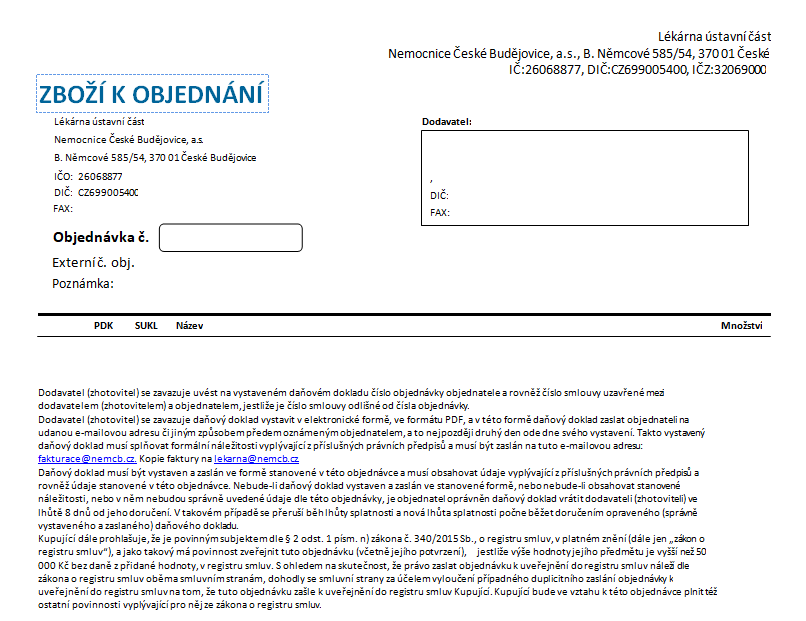 Příloha č. 3dle ustanovení 5.1. rámcové kupní smlouvy část 1Dodací podmínkyProdávající/Distributor bude odevzdávat (dodávat) Kupujícímu Zboží dle jeho objednávek v rámci pravidelných závozů. V Příloze č. 1 této smlouvy je vymezena (případně i jednotlivě pro dílčí položky Zboží) četnost závozů [např. 1 x denně („denní závozy“), 1 x týdně („týdenní závozy“)]. Prodávající/Distributor je povinen pravidelně ve vymezené četnosti provádět závozy do jednotlivých dodacích míst Kupujícího. Denní závozy budou prováděny vždy do pracovního dne následujícího po odeslání objednávky v čase do 14:00 hod., přičemž Kupující je povinen odeslat objednávku nejpozději do 15:00 hodin pracovního dne předcházejícího ten pracovní den, ve kterém má být závoz uskutečněn. Týdenní závozy vždy do pěti (5) pracovních dnů následujících po odeslání objednávky v čase do 14:00 hod. toho dne, ve kterém se má závoz uskutečnit. V případě, že Kupující ve výjimečných případech označí objednávku Zboží za „urgentní“ či „vitální“, je v takovém případě Prodávající/Distributor povinen takové Zboží dodat do dvaceti čtyř (24) hodin po odeslání takto označené objednávky za předpokladu, že se Kupující a Prodávající/Distributor dohodnou na případném příplatku za provedení takové dodávky Zboží. Prodávající/Distributor je povinen dodat Kupujícímu Zboží na základě doručené objednávky vždy v nejblíže následující termín závozu po doručení objednávky. Objednatel případně v objednávce uvede, v jakém termínu závozu má být objednané Zboží dodáno.Prodávající/Distributor je povinen dodat Zboží za dodacích podmínek stanovených zejména touto Přílohou č. 2 smlouvy. Prodávající/ Distributor se zavazuje odevzdávat (dodávat) Kupujícímu Zboží výlučně dle jeho objednávek. Pokud dojde z důvodu na straně výrobce k výpadku (včetně ukončení výroby) ve výrobě nebo v distribuci Zboží (části Zboží) na trh v České republice, pro který nebude možno objektivně toto Zboží dodat Kupujícímu na základě jeho objednávky ve lhůtách dle těchto dodacích podmínek, zavazuje se Prodávající/Distributor o této skutečnosti písemně informovat Kupujícího způsobem a ve lhůtě pro potvrzení objednávky uvedeným v odst. 4.4. této smlouvy (zároveň je Prodávající/Distributor povinen objednávku v části nedotčené výpadkem tímto způsobem potvrdit), a nahradit mu k jeho výzvě veškerou v důsledku toho vzniklou újmu. Zejména se Prodávající zavazuje nahradit Kupujícímu škodu, která mu vznikne, pokud si Kupující Zboží dotčené výpadkem bude muset obstarat sám na vlastní náklady u jiného prodávajícího, přičemž za takovou škodu se považuje zejména rozdíl v celkové či jednotkové kupní ceně, za kterou si Kupující Zboží obstará u jiného prodávajícího oproti celkové či jednotkové kupní ceně, za kterou mu je povinen Zboží dodat Prodávající dle této smlouvy, a to včetně souvisejících nákladů důvodně a účelně vynaložených Kupujícím na takové náhradní obstarání Zboží. Od okamžiku, kdy Prodávající/Distributor oznámí Kupujícímu, že mu pro výpadek příslušné Zboží nedodá, nebo pokud Prodávající/ Distributor toto oznámení neučiní či jej neučiní ve lhůtě dle této smlouvy, pak od okamžiku, kdy marně uplyne lhůta pro dodání příslušného Zboží, je Prodávající v prodlení s dodáním Zboží dle příslušné objednávky Kupujícího. Pokud Kupující Prodávajícímu/ Distributorovi následně oznámí, že si Zboží dotčené výpadkem obstará u jiného prodávajícího, považuje se toto oznámení za oznámení o odstoupení od objednávky či její dotčené části (pokud je výpadkem dotčena pouze část objednaného Zboží), přičemž však tímto odstoupením není dotčeno právo Kupujícího na náhradu újmy dle tohoto odstavce této smlouvy ani jiná práva, která mají z povahy věci v oprávněném zájmu Kupujícího přetrvat i po odstoupení (zejména právo dle odst. 10.3. této smlouvy). Prodávající/ Distributor je povinen dodat Zboží podle části objednávky nedotčené výpadkem Zboží a odstoupením Kupujícího. Ujednáním tohoto odstavce této smlouvy nejsou nijak dotčena ostatní práva Kupujícího plynoucí pro něj z právních předpisů. Nemožnost částečného plnění objednávky se nedotýká povinnosti Prodávajícího splnit objednávku ve zbylé části. Prodávající/Distributor se zavazuje dodat Zboží na příslušná pracoviště Kupujícího v souladu s podmínkami upravenými v těchto dodacích podmínkách. Pokud dodávku Zboží nebude provádět přímo Prodávající, aniž by se muselo jednat o Dodávky přes Distributora, zavazuje se zajistit, že osoba jím pověřená k provedení dodávky Zboží dodá toto Zboží na příslušná pracoviště Kupujícího v souladu s podmínkami upravenými v těchto dodacích podmínkách. Za řádné plnění povinností této osoby v souladu s touto smlouvou odpovídá Prodávající. Tato Prodávajícím pověřená osoba je na výzvu Kupujícího povinna Kupujícímu prokázat, že je oprávněná k dodání Zboží dle této smlouvy. Pokud je níže v dalších odstavcích těchto dodacích podmínek pojem pověřený pracovník Prodávajícího, zahrnuje tento pojem pro potřeby těchto dodacích podmínek i Prodávajícím pověřenou osobu k dodání Zboží.Prodávající/Distributor se zavazuje dopravit Zboží do místa odevzdání dopravním prostředkem, jehož hmotnost nepřesáhne 3,5 t (slovy tři a půl tuny) a který bude vybaven potřebným zařízením pro vykládku Zboží v sídle Kupujícího.Kupující umožní Prodávajícímu/Distributorovi vjezd do sídla Kupujícího, případně do jiného areálu, kde se nachází místo určení dle těchto dodacích podmínek, v místě určeném Kupujícím. Prodávající (resp. jeho pověřený pracovník) /Distributor se po vjezdu do sídla Kupujícího (příp. do jeho jiného areálu) ohlásí na určeném pracovišti Kupujícího. Prodávající/Distributor poté zajistí vykládku a odevzdání Zboží dle objednávky přímo na příslušná pracoviště Kupujícího. Prodávající provádí vykládku a odevzdání Zboží na vlastní nebezpečí.Prodávající/Distributor bude odevzdávat (dodávat) Zboží na příslušná oddělení Kupujícího či jiná pracoviště Kupujícího na základě dodacích listů, které bude mít k dispozici ve dvojím vyhotovení. Před odevzdáním Zboží na příslušné oddělení Kupujícího či na jiná pracoviště Kupujícího se provede kontrola dodacího listu s objednávkou vystavenou Kupujícím. Shodu mezi objednávkou a dodacím listem potvrdí svým podpisem pověřený pracovník Prodávajícího/Distributora a pověřený zástupce příslušného pracoviště (oddělení) Kupujícího, na které má být Zboží odevzdáno, z nichž každý obdrží jeden potvrzený originál dodacího listu. Po potvrzení všech vyhotovení dodacích listů provede Prodávající/Distributor vykládku Zboží na určené místo a pověřený zástupce příslušného oddělení (pracoviště) Kupujícího v tomto místě Zboží převezme. Kupující a Prodávající se dohodli, že kromě výše uvedeného způsobu předávání a potvrzování dodacích listů mohou využít rovněž dodací listy v elektronické podobě. V takovém případě platí výše uvedená pravidla o předávání a potvrzování dodacích listů obdobně. Dodací list vystavený Prodávajícím/Distributorem musí obsahovat:identifikační údaje Kupujícího;identifikační údaje Prodávajícího;jde-li o Dodávky přes Distributora, identifikační údaje Distributora;odkaz na objednávku Kupujícího;dodávané druhy Zboží v souladu s objednávkou Kupujícího;číselný kód Zboží, byl-li přidělen (dle Přílohy č. 1 této smlouvy);množství pro každý dodávaný druh Zboží;datum vystavení dodacího listu;místo odevzdání;potvrzení o převzetí Zboží (podpis a razítko);případné výhrady Kupujícího při převzetí Zboží;případné další údaje.V případě Dodávek přes Distributora musí být na dodacím listu vždy jako dodavatel uveden Prodávající s dovětkem „prostřednictvím Distributora“ s uvedením jeho identifikačních údajů – neuvedení údaje v tomto formátu je důvodem pro odepření převzetí dodacího listu Kupujícím. Vzor dodacího listu tvoří nedílnou součást této smlouvy jako Část 2 Přílohy č. 3 této smlouvy.Kupující je povinen bezprostředně po odevzdání Zboží provést jeho kontrolu za účelem zjištění, zda souhlasí objednaný počet kusů či množství pro každý druh Zboží, zda byly odevzdány požadované druhy Zboží a zda nejsou porušené či poškozené obaly, ve kterých bylo Zboží odevzdáno. Kupující není povinen provádět žádné další kontroly Zboží či jeho prohlídku.Přesný termín odevzdání Zboží dle jednotlivých objednávek bude dohodnut prostřednictvím e-mailové komunikace mezi pověřeným pracovníkem obchodního oddělení Kupujícího a pověřeným pracovníkem Prodávajícího/Distributora vždy nejpozději dvacet čtyři (24) hodiny před uplynutím lhůty pro odevzdání stanovené v odstavci 1. těchto dodacích podmínek. Prodávající je povinen odevzdat Zboží do místa odevzdání v dohodnutý termín a čas závozu.Prodávající (resp. jeho pověřený pracovník) /Distributor opustí po odevzdání Zboží bez zbytečného odkladu provozní areál Kupujícího v místě určeném v odstavci 6. těchto dodacích podmínek.Prodávající (resp. jeho pověřený pracovník) /Distributor není oprávněn se pohybovat v provozním areálu Kupujícího bez jeho vědomí a souhlasu.Prodávající/Distributor je povinen odevzdat Zboží vždy nové a nepoužité, v jakosti a provedení, jež se hodí pro účel, k němuž se Zboží obvykle používá, a spolu s doklady, které se ke Zboží obvykle vztahují. Prodávající Kupujícího výslovně ujišťuje, že jím odevzdávané Zboží je bez vad. Prodávající/Distributor je povinen odevzdávat (dodávat) Zboží v plastových obalech – sterilních bariérových systémech, a to vyjma Zboží, které díky své povaze není možno v takovémto obalu vyrobit a uchovávat (z důvodu interakce obsahu s obalem), či není na trhu v tomto obalu dostupné. Zadavatel preferuje plastové obaly Zboží jednak z důvodu prokázané větší bezpečnosti při manipulaci, jednak z důvodu odpovědnosti Kupujícího k životnímu prostředí, neboť likvidace skla jako nebezpečného odpadu je mnohonásobně energeticky i finančně náročnější. Prodávající/Distributor je povinen Zboží zabalit a opatřit pro přepravu způsobem, který zajistí, že Zboží bude odevzdáno v neporušeném a nepoškozeném stavu, a který Zboží ochrání před nahodilou zkázou, ke které by před odevzdáním Zboží i po dobu jeho přepravy mohlo dojít.V případě, že Kupujícímu bude odevzdáno Zboží v porušených či poškozených obalech, je Kupující oprávněn odmítnout odevzdání takového Zboží a Prodávající/Distributor je povinen odevzdat Kupujícímu Zboží v neporušených a nepoškozených obalech v náhradní lhůtě stanovené pro původní dodávku a počítané od odmítnutí Zboží, vždy však nejpozději do 14.00 hodin následujícího pracovního dne. Tím není nijak dotčeno právo Kupujícího na náhradu škody či na smluvní pokutu dle této smlouvy.část 2 Dodací listdle ustanovení odstavce 9 Části 1této Přílohy č. 3  - dodací podmínky [místo pro vložení dodacího listu]část 3Seznam výdejních míst Kupujícího - místa dodání ZbožíProdávající:V ____________ dne ________Kupující:V ____________ dne __________.............................................[jméno, příjmení][funkce][obchodní firma] .............................................MUDr. Ing. Michal Šnorek, Ph.D.předseda představenstva.............................................MUDr. Jaroslav Novák, MBAčlen představenstvaNázev :Kód SÚKL:Sazba DPH:ZávozMJPoč. jedn. v bal.:Cena za KS bez DPHCena za KS s DPHLékárna Nemocnice České BudějoviceVeřejná část - NEMČB, B.Němcové 585/54, České Budějovice, 370 01Lékárna Nemocnice České BudějoviceLůžková část - NEMČB, Ústavní lékárna  B.Němcové 585/54, České Budějovice, 370 01Lékárna Nemocnice České BudějoviceVýdej AMB.BOLESTI -NEMČB, B.Němcové 585/54, České Budějovice, 370 01